Cyfrowobezpieczni – konkurs na mem.W marcu ogłoszono w naszej szkole konkurs na mem promujący bezpieczne zachowania w sieci w ramach akcji Cyfrowobezpieczni.pl. Do rywalizacji przystąpiło piętnastu uczniów, którzy zadziwili jury pomysłowością, poczuciem humoru oraz obserwacją współczesnego świata polityki i kultury. Poniżej publikujemy najciekawsze prace.Wyniki rywalizacji przedstawiają się następująco:I miejsce -  wojciech Niewiadomski za mem „Mocne hasło? Tego nie zawetuję!“,II miejsce -  Jakub Minkiewicz „Kiedy obchodzisz zabezpieczenia Windowsa“,III miejsce -  Daniel Ścierwicki „Kiedy Avast wykryje wirusa“.Gratulujemy zwycięzcom dowcipu i kreatywności.Poniżej zwyciezkie i inne wybrane memy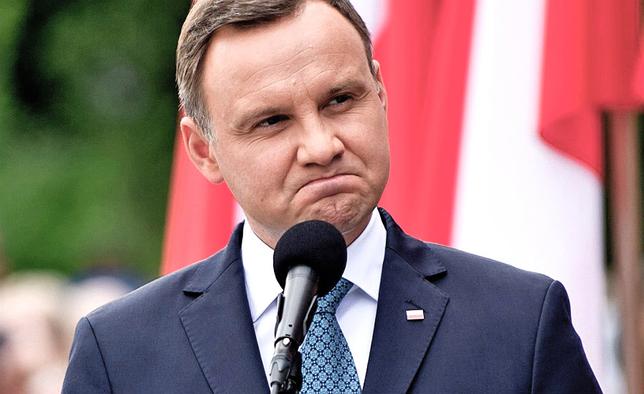 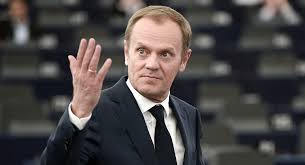 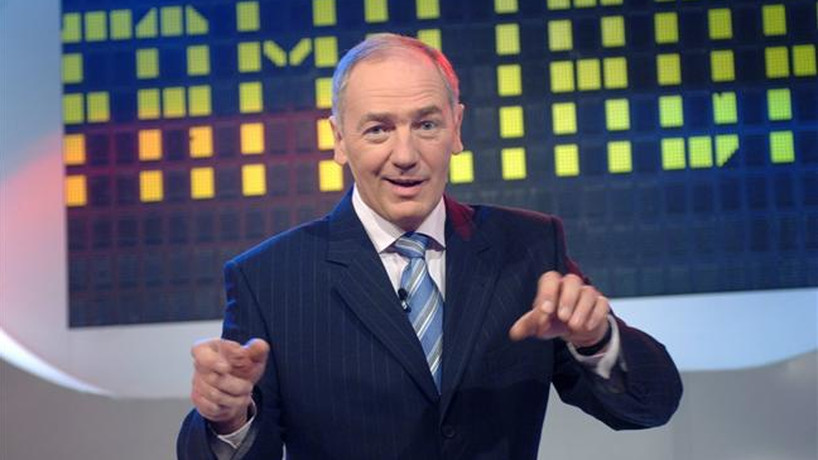 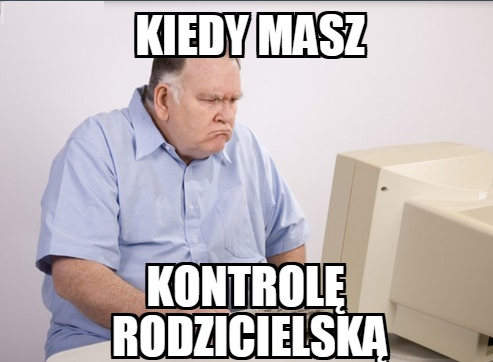 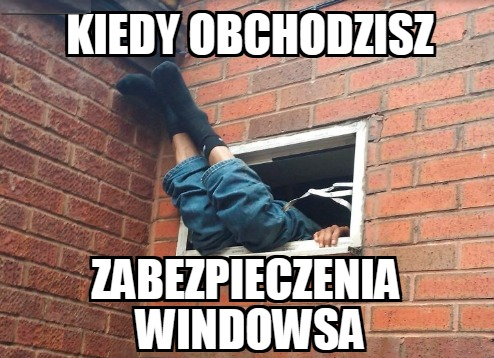 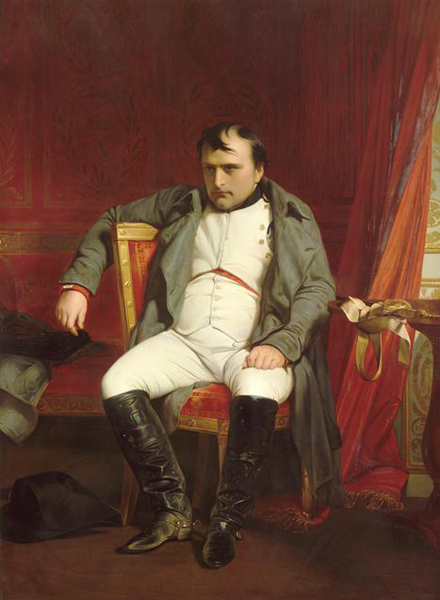 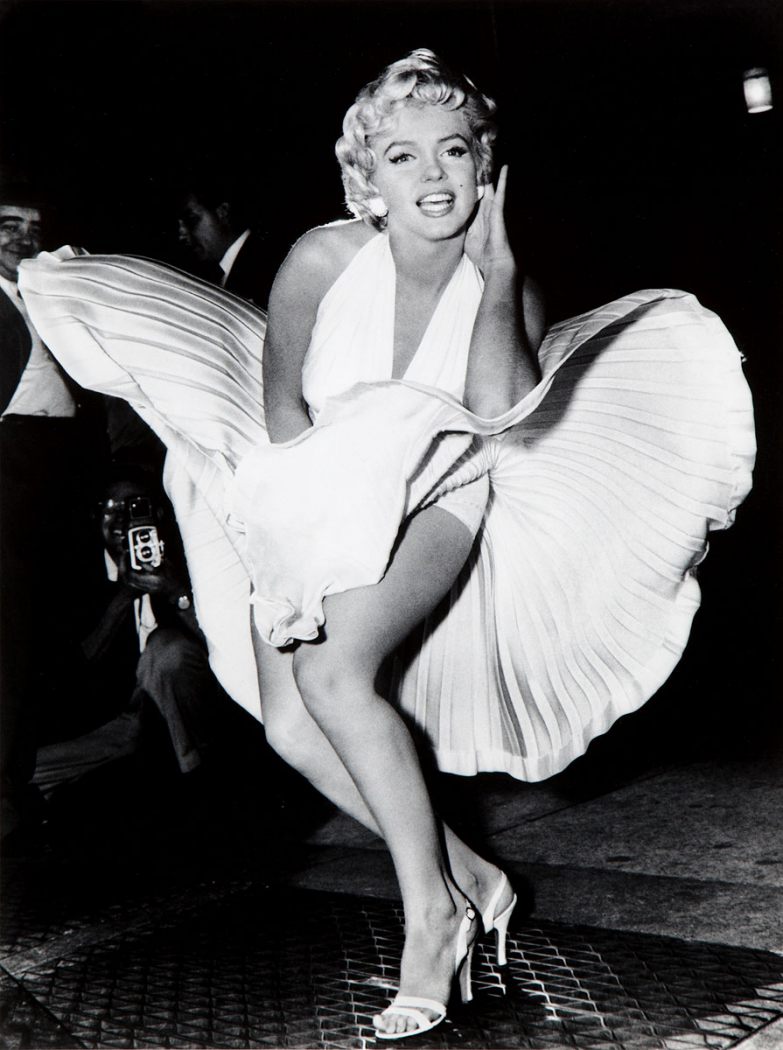 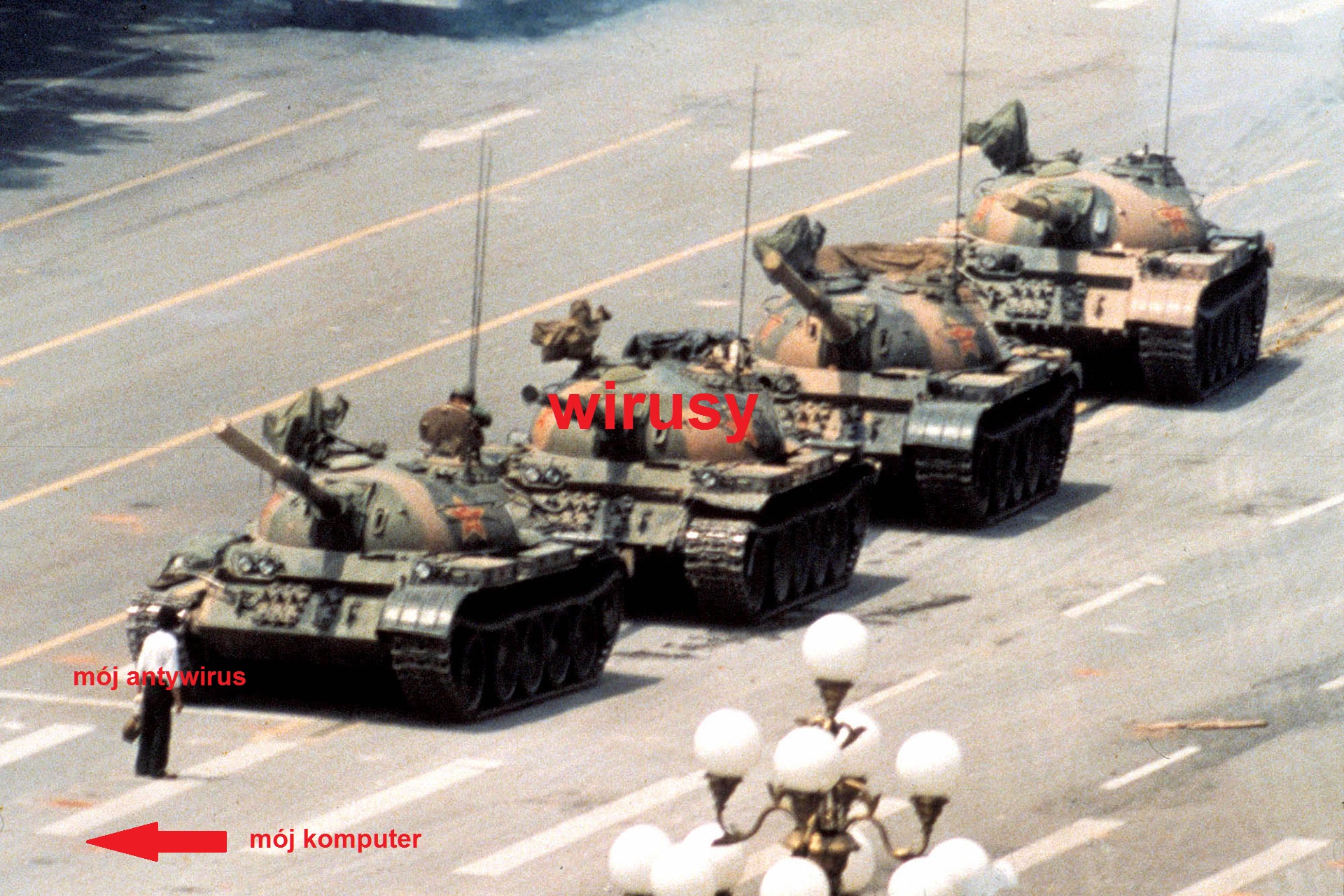 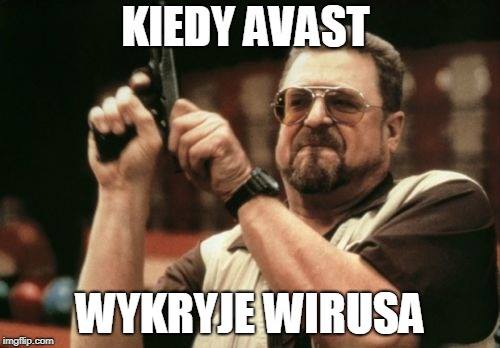 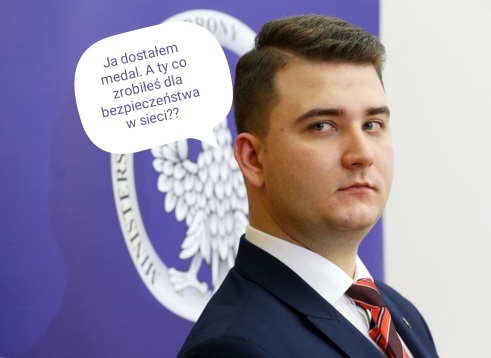 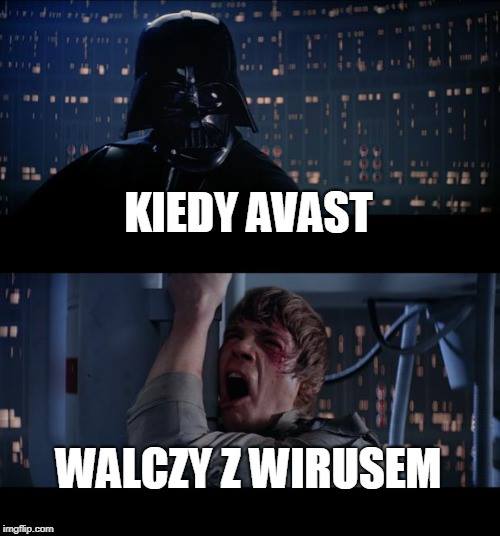 